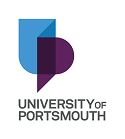 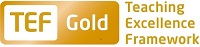 Faculty of ScienceSchool of Pharmacy and Biomedical SciencesSenior Research Fellow (Paediatric Neuro-oncology)ZZ003737Information for CandidatesTHE POSTPlease see the attached job description and person specification.TERMS OF APPOINTMENTFixed-term (3 years)Salary is in the range from £38,833 to £47,722 per annum and progress to the top of the scale is by annual increments payable on 1 September each year.  Salary is paid into a bank or building society monthly in arrears.Working hours are normally from 8.30 a.m. to 5.15 p.m. Monday to Thursday and 8.30 a.m. to 4.15 p.m. Friday with one hour and ten minutes for lunch.  As this post is research based, working hours will vary depending on the needs of the project so a flexible approach is required.  Specific working hours will be agreed once an appointment has been made.  Overtime is not normally payable but time off in lieu may be given.  Annual leave entitlement is 35 working days in a full leave year.  The leave year commences on 1 October and staff starting and leaving during that period accrue leave on a pro-rata basis.  In addition, the University is normally closed from Christmas Eve until New Year’s Day inclusive and on bank holidays.The Appointee will be entitled to join the Local Government Pension Scheme.  The scheme's provisions include a final salary based, index-linked pension with an option to exchange some pension for a lump sum on retirement together with dependants’ benefits.  Contributions by the employee are subject to tax relief.There is a probationary period of six months during which new staff are expected to demonstrate their suitability for the post.It is a condition of the appointment for the proper performance of the duties of the post that the appointee will take up residence at a location such that they are able to fulfil the full range of their contractual duties.  This residential requirement will be expected to be fulfilled within twelve months of taking up the appointment.  The University has a scheme of financial assistance towards the cost of relocation, details of which can be found on the University website:http://www.port.ac.uk/departments/services/humanresources/recruitmentandselection/informationforapplicants/removalandseparationguidelinesThere is a comprehensive sickness and maternity benefits scheme.
All interview applicants will be required to bring their passport or full birth certificate and any other 'Right to Work' information to interview where it will be copied and verified.  The successful applicant will not be able to start work until their right to work documentation has been verified.Please note if you are the successful candidate once the verbal offer of employment has been made and accepted, references will be immediately requested. It is the University’s policy that all employment covering the past three years is referenced. A minimum of two references is required to cover this three year period of employment or study (where there has been no employment). One of your referees must be your current or most recent employer.  The successful candidate will need to bring documentary evidence of their qualifications to Human Resources on taking up their appointment.To comply with UKVI legislation, non-EEA candidates are only eligible to apply for this post if it has been advertised for a total of 28 days. If the position has a requirement for Disclosure and Barring Service check (DBS), this will be stated in the advert.  The DBS Application Form will be provided once the selection process has been completed.All applications must be submitted by Midnight (GMT) on the closing date published.  UNIVERSITY OF PORTSMOUTH – RECRUITMENT PAPERWORKJOB DESCRIPTIONPERSON SPECIFICATIONLegend  Rating of attribute: E = essential; D = desirableSource of evidence: AF = Application Form; S = Selection Programme (including Test, Presentation, References)JOB HAZARD IDENTIFICATION FORMCompleted by Line Manager/Supervisor:Managers should use this form and the information contained in it during induction of new staff to identify any training needs or requirement for referral to Occupational Health (OH).Should any of this associated information be unavailable please contact OH (Tel: 023 9284 3187) so that appropriate advice can be given.Job Title:Senior Research FellowGrade:8Faculty/Centre:Faculty of ScienceDepartment/Service:Location:School of Pharmacy & Biomedical Sciences3rd Floor St Michael’s BuildingPosition Reference No:ZZ003737Cost Centre:44051Responsible to:Head of Brain Tumour Research CentreResponsible for:Co-ordination and running of the paediatric brain tumour research sub-group with thin the Brain Tumour Research CentreEffective date of job description:January 2018Purpose of Job: To successfully manage a number of research projects and related activities of their own or on behalf of the brain tumour research centre.  To have involvement in planning teams, chairing working parties and leading/initiating internal research networks, developing, analysing, interpreting research data. Writing papers for research journals and presenting research findings at national and international conferences as well as identifying potential sources of income contributing to the growing research culture in the Portsmouth Brain Tumour Research Centre. The research project involves:  a number of diverse multi-disciplinary laboratory based, scientific investigations into the biology, diagnosis and therapy of paediatric brain tumours using advanced cellular and molecular approaches. The Brain tumour Research Centre is core-funded by Brain Tumour Research and this SRF post is funded by two paediatric brain tumour charities, Ali’s Dream and Charlie’s Challenge. Research within the Paediatric Neuro-oncology research sub-group is also supported by Children with Cancer UK, and the Ollie Young Foundation. The SRF will oversee ongoing research programmes carried out by post-doctoral researchers, PhD students, Erasmus research internship students, and MSc/MRes project students. Much of the work will be carried out in the Alison Phelan Memorial Laboratory for Molecular Neuro-oncology. There are also cellular neuro-oncology, histology, and tissue culture laboratories for human cell culture under both normoxic and hypoxic conditions and a state of the art microscopy suite with AFM, confocal, live-cell imaging, TIRF, confocal, epifluorescence, quantitative image analysis and laser capture microdissection microscopy within the centre. The research covers ongoing work on gene therapy approaches and metabolism of medulloblastoma, HDAC/metabolism/epigenetics of paediatric high grade glioma, novel and repurposed drug screening programmes and work on mitochondrial DNA mutations in paediatric brain tumours.Key Responsibilities:  To manage and be responsible for the completion of a number of research projects (initiated either by the Head of the Centre or by the SRF themself), ensuring that the aims and objectives are met To present research project findings to a variety of stakeholders  and to write papers for research journals and materials for publication To identify and actively pursue potential sources of research income To manage junior postdoctoral researchers and PhD students within the sub-group.To write grant applications.To manage and be responsible for the completion of a number of research projects  ensuring that the aims and objectives are met To present research project findings to a variety of stakeholders  and to write papers for research journals and materials for publication To identify and actively pursue potential sources of research income To supervise under-graduate  and graduate students as well as post-doctoral staffTo contribute intellectually to novel research programmes and collaborations Line Management ResponsibilitiesLine management responsibility for (Research Associates and Fellows within the Paediatric Research sub-group.)Assignment of tasks to best deliver the projects in a timely fashionTo liaise with the Head of the Centre to ensure the efficient operation of Paediatric Research sub-groupContribute to the operational planning and development of the Centre, including project workInvestigate performance, disciplinary and grievance matters when necessary following University proceduresConduct performance & development review (PDR),  recruitment, induction and training of staffRepresent the Brain Tumour Research Centre at meetings where appropriateAdditional expectations of the role holderIn line with the research project aims and objectives, the role holder is required to plan, prioritise and organise their own workload Can lead a research group To communicate with team members and  have involvement in planning teams, chairing working parties and leading/initiating internal research networksTo attend team meetings when required providing relevant and timely information, in order to aid decision makingTo solve problems that may occur during the length of the research project applying specialist knowledgeTo develop methodologies and design data gathering and analytical techniques that can be used by others in order to analyse, interpret and evaluate research data Can deliver short one-off training sessions or lectures such as explaining how to conduct literature or database searches To participate in and contribute to a performance & development review (PDR), ensuring that work produced is in line with the Department/Faculty/University aimsTo comply with the University's Health and Safety Policy and pay due care to own safety and the safety of others.  Report all accidents, near misses and unsafe circumstances to line managementAny other duties as required by the Head of the Brain Tumour Research CentreWorking Relationships: Managed by Professor Geoff Pilkington (Head of the Brain Tumour Research Centre)Working with other researchers in the team and Faculty and with research collaborators both within the UK and overseasLiaising with research and academic colleagues and support/technical staff on day-to-day issuesManaging research students/assistants/associates operating in the same laboratory/departmentNoAttributes RatingSource1.Specific Knowledge & ExperienceExperience in cellular and molecular neuro-oncologyEAF, SExperience of writing research funding applicationsEAF, SA strong track record in publishing papers in the field of neuro-oncology or oncologyEAF, SOngoing research experience in neuro-oncology or oncology EAF, SA strong track record of publishing papers in the field of neuro-oncology or oncologyDAF, SPrevious experience of managing staffDAF, SPrevious experience of successfully managing a research project through to completionDAF, S2.Skills & AbilitiesAbility to predict and solve problems when they occurEAF, SAbility to plan, organise and prioritise workloadsEAF, SGood communication and interpersonal skillsEAF, SGood report writing skillsEAF, SStatistical data analysis skillsEAF, SExcellent presentation skillsEAF, SProject Management skillsDAF, S3. Qualifications, Education & TrainingCompleted PhD in relevant subject EAF, S4.Other RequirementsAbility to motivate and engage others in researchEAF, SAbility to work on own initiative and as part of a teamEAF, SAbility to work to tight deadlinesEAF, SPlease tick box(s) if any of the below are likely to be encountered in this role.  This is in order to identify potential job related hazards and minimise associated health effects as far as possible.  Please use the Job Hazard Information document in order to do this. Please tick box(s) if any of the below are likely to be encountered in this role.  This is in order to identify potential job related hazards and minimise associated health effects as far as possible.  Please use the Job Hazard Information document in order to do this. Please tick box(s) if any of the below are likely to be encountered in this role.  This is in order to identify potential job related hazards and minimise associated health effects as far as possible.  Please use the Job Hazard Information document in order to do this. Please tick box(s) if any of the below are likely to be encountered in this role.  This is in order to identify potential job related hazards and minimise associated health effects as far as possible.  Please use the Job Hazard Information document in order to do this.  International travel/Fieldwork                                          13.  Substances to which COSHH    regulations apply (including microorganisms, animal allergens, wood dust, chemicals, skin sensitizers and irritants)                                                   Manual Handling (of loads/people)                                                14.  Working at heightHuman tissue/body fluids (e.g. Healthcare workers, First Aiders, Nursery workers, Laboratory workers)15.  Working with sewage, drains, river or canal water                                                         Genetically modified Organisms                        16.  Confined spacesNoise > 80 DbA                                                 17.  Vibrating tools                                             Night Working     (between 2200 hrs and 0600 hrs)18.  DivingDisplay screen equipment (including lone working)19.  Compressed gasesRepetitive tasks (e.g. pipette use, book sensitization etc)                                                         20.  Small print/colour codingIonising radiation/                                                                            non-ionising radiation/lasers/UV radiation                           Ionising radiation/                                                                            non-ionising radiation/lasers/UV radiation                           21.  Contaminated soil/bio-aerosols10.  Asbestos and lead                                                         10.  Asbestos and lead                                                         22.  Nanomaterials                                           22.  Nanomaterials                                           11.  Driving on University business (mini-bus, van, bus, forklift truck etc)                                                11.  Driving on University business (mini-bus, van, bus, forklift truck etc)                                                23.  Stress                                           23.  Stress                                           12.  Food handling                                              12.  Food handling                                              24.  Other (please specify)                      24.  Other (please specify)                      SignedG J PilkingtonName (block capitals)PROFESSOR GEOFF PILKINGTONDateJanuary 2018Extension number2116